ПРАВИТЕЛЬСТВО НОВОСИБИРСКОЙ ОБЛАСТИПОСТАНОВЛЕНИЕот 27 ноября 2013 г. N 524-пОБ УТВЕРЖДЕНИИ РЕГИОНАЛЬНОЙ ПРОГРАММЫ КАПИТАЛЬНОГО РЕМОНТАОБЩЕГО ИМУЩЕСТВА В МНОГОКВАРТИРНЫХ ДОМАХ, РАСПОЛОЖЕННЫХНА ТЕРРИТОРИИ НОВОСИБИРСКОЙ ОБЛАСТИ, НА 2014 - 2052 ГОДЫВ соответствии с Жилищным кодексом Российской Федерации, Законом Новосибирской области от 05.07.2013 N 360-ОЗ "Об организации проведения капитального ремонта общего имущества в многоквартирных домах, расположенных на территории Новосибирской области" Правительство Новосибирской области постановляет:1. Утвердить прилагаемую Региональную программу капитального ремонта общего имущества в многоквартирных домах, расположенных на территории Новосибирской области, на 2014 - 2052 годы.(в ред. постановлений Правительства Новосибирской области от 27.09.2016 N 314-п, от 08.11.2022 N 519-п)2. Контроль за исполнением постановления возложить на заместителя Губернатора Новосибирской области Семку С.Н.(в ред. постановлений Правительства Новосибирской области от 31.05.2016 N 152-п, от 28.04.2018 N 164-п, от 05.02.2019 N 22-п)Губернатор Новосибирской областиВ.А.ЮРЧЕНКОУтвержденапостановлениемПравительства Новосибирской областиот 27.11.2013 N 524-пРЕГИОНАЛЬНАЯ ПРОГРАММАКАПИТАЛЬНОГО РЕМОНТА ОБЩЕГО ИМУЩЕСТВА В МНОГОКВАРТИРНЫХДОМАХ, РАСПОЛОЖЕННЫХ НА ТЕРРИТОРИИ НОВОСИБИРСКОЙОБЛАСТИ, НА 2014 - 2052 ГОДЫ(ДАЛЕЕ - ПРОГРАММА)I. Паспорт ПрограммыII. Содержание проблемы и обоснованиенеобходимости ее решенияМониторинг реализации региональных адресных программ по проведению капитального ремонта многоквартирных домов в 2008 - 2012 годах показал, что при формировании адресных перечней многоквартирных домов, подлежащих капитальному ремонту на 2008 - 2012 годы, в работы по капитальному ремонту общего имущества многоквартирных домов включались не все конструктивные элементы, требующие ремонта, что не позволяло привести многоквартирные дома в удовлетворительное состояние в полном объеме.В связи с высокой социальной важностью задачи надлежащего содержания многоквартирных домов требуется обеспечение оптимизации процессов планирования капитального ремонта. Очередность проведения капитального ремонта общего имущества в многоквартирных домах определяется исходя из критериев, установленных статьей 11 Закона Новосибирской области N 360-ОЗ. Порядок применения критериев установлен постановлением Правительства Новосибирской области от 14.10.2013 N 436-п "О Порядке применения критериев определения очередности проведения капитального ремонта общего имущества в многоквартирных домах, расположенных на территории Новосибирской области". В первоочередном порядке Программой предусматривается проведение капитального ремонта общего имущества в многоквартирных домах в соответствии с частью 3 статьи 168 Жилищного кодекса Российской Федерации.(в ред. постановления Правительства Новосибирской области от 14.07.2014 N 265-п)Реализация указанных критериев должна обеспечить перспективное планирование капитального ремонта общего имущества в многоквартирных домах с учетом фактического технического состояния конструктивных элементов многоквартирных домов.(в ред. постановления Правительства Новосибирской области от 14.07.2014 N 265-п)Положения Жилищного кодекса Российской Федерации определяют принципиальный подход к организации капитального ремонта общего имущества в многоквартирных домах.(в ред. постановления Правительства Новосибирской области от 14.07.2014 N 265-п)В соответствии со статьей 158 Жилищного кодекса Российской Федерации собственник помещения в многоквартирном доме обязан участвовать в расходах на содержание общего имущества в многоквартирном доме соразмерно своей доле в праве общей собственности на это имущество путем внесения платы за содержание и ремонт жилого помещения и взносов на капитальный ремонт.Принимая во внимание необходимость упорядочения мероприятий по планированию и организации капитального ремонта в условиях реализации Жилищного кодекса Российской Федерации, дальнейшее выполнение капитального ремонта общего имущества в многоквартирных домах необходимо осуществлять программно-целевым методом в рамках Программы, обеспеченной соответствующим финансированием, а также системой планирования и контроля.(в ред. постановления Правительства Новосибирской области от 14.07.2014 N 265-п)III. Перечень многоквартирных домов, расположенныхна территории Новосибирской области, подлежащихкапитальному ремонту общего имущества(в ред. постановлений Правительства Новосибирской областиот 14.07.2014 N 265-п, от 08.11.2022 N 519-п)Перечень всех многоквартирных домов, расположенных на территории Новосибирской области, подлежащих капитальному ремонту общего имущества, в соответствии с очередностью, определенной исходя из критериев, установленных статьей 11 Закона Новосибирской области N 360-ОЗ. Порядок применения критериев установлен постановлением Правительства Новосибирской области от 14.10.2013 N 436-п "О Порядке применения критериев определения очередности проведения капитального ремонта общего имущества в многоквартирных домах, расположенных на территории Новосибирской области", приведен в приложении к Программе.(в ред. постановлений Правительства Новосибирской области от 14.07.2014 N 265-п, от 08.11.2022 N 519-п)IV. Цель, задачи, сроки и этапы реализации ПрограммыПрограмма формируется в целях планирования и организации проведения капитального ремонта общего имущества в многоквартирных домах, расположенных на территории Новосибирской области, планирования предоставления государственной поддержки на проведение капитального ремонта общего имущества в многоквартирных домах за счет средств областного бюджета Новосибирской области.(в ред. постановления Правительства Новосибирской области от 14.07.2014 N 265-п)Задачи Программы:обеспечение проведения капитального ремонта всех многоквартирных домов, расположенных на территории Новосибирской области, за исключением многоквартирных домов, указанных в части 2 статьи 10 Закона Новосибирской области N 360-ОЗ;(в ред. постановления Правительства Новосибирской области от 08.11.2022 N 519-п)создание безопасных и благоприятных условий проживания граждан;улучшение эксплуатационных характеристик общего имущества.Программа формируется на срок, необходимый для проведения капитального ремонта общего имущества в многоквартирных домах, расположенных на территории Новосибирской области, при этом проведение капитального ремонта планируется на 30-летний период.(в ред. постановлений Правительства Новосибирской области от 14.07.2014 N 265-п, от 27.09.2016 N 314-п)Программа формируется для всех многоквартирных домов, находящихся на территории Новосибирской области, вне зависимости от того, какой способ формирования фонда капитального ремонта выбран собственниками помещений в многоквартирном доме, и вне зависимости от формы собственности помещений в таких домах.В целях реализации Программы, конкретизации сроков проведения капитального ремонта общего имущества в многоквартирных домах, уточнения планируемых видов услуг и (или) работ по капитальному ремонту общего имущества в многоквартирных домах, определения видов и объема государственной поддержки, муниципальной поддержки капитального ремонта органы государственной власти Новосибирской области, органы местного самоуправления утверждают краткосрочные (сроком на три года) планы реализации Программы в соответствии со статьей 12 Закона Новосибирской области N 360-ОЗ.V. Система программных мероприятийМероприятия Программы направлены на реализацию проведения капитального ремонта общего имущества многоквартирных домов.Мероприятия Программы реализуются на основании перечня многоквартирных домов, расположенных на территории Новосибирской области, подлежащих капитальному ремонту общего имущества (приложение к Программе). Программа подлежит ежегодной актуализации в соответствии со статьей 9 Закона Новосибирской области N 360-ОЗ.(в ред. постановления Правительства Новосибирской области от 14.07.2014 N 265-п)Капитальному ремонту не подлежат многоквартирные дома, указанные в части 2 статьи 10 Закона Новосибирской области N 360-ОЗ.(в ред. постановления Правительства Новосибирской области от 08.11.2022 N 519-п)Абзац исключен. - Постановление Правительства Новосибирской области от 14.07.2014 N 265-п.Капитальный ремонт общего имущества многоквартирного дома должен включать устранение неисправностей всех изношенных элементов, восстановление или замену (кроме полной замены каменных и бетонных фундаментов, несущих стен и каркасов) их на более долговечные и экономичные, улучшающие эксплуатационные показатели ремонтируемых зданий.(в ред. постановления Правительства Новосибирской области от 14.07.2014 N 265-п)Перечень услуг и (или) работ по капитальному ремонту общего имущества в многоквартирном доме, оказание и (или) выполнение которых финансируются за счет средств фонда капитального ремонта, сформированного исходя из минимального размера взноса, установленного Правительством Новосибирской области, установлен Жилищным кодексом Российской Федерации и статьей 14 Закона Новосибирской области N 360-ОЗ.VI. Ресурсное обеспечение ПрограммыРесурсным обеспечением Программы являются средства собственников помещений в многоквартирных домах.Порядок и условия предоставления государственной поддержки на проведение капитального ремонта общего имущества в многоквартирных домах за счет средств областного бюджета Новосибирской области предусмотрены статьей 15 Закона Новосибирской области N 360-ОЗ.VII. Управление Программой, контрольза ее реализацией и порядок отчетностиОбщее руководство и управление Программой осуществляет министерство жилищно-коммунального хозяйства и энергетики Новосибирской области.(в ред. постановления Правительства Новосибирской области от 20.07.2015 N 278-п)Контроль за реализацией Программы осуществляют:Правительство Новосибирской области;министерство жилищно-коммунального хозяйства и энергетики Новосибирской области;(в ред. постановления Правительства Новосибирской области от 20.07.2015 N 278-п)органы местного самоуправления;региональный оператор;(в ред. постановления Правительства Новосибирской области от 14.07.2014 N 265-п)абзац исключен. - Постановление Правительства Новосибирской области от 14.07.2014 N 265-п.Отчетность и аудит регионального оператора представляется в соответствии со статьей 23 Закона Новосибирской области N 360-ОЗ.Отчет министерства жилищно-коммунального хозяйства и энергетики Новосибирской области и органов местного самоуправления о реализации Программы должен содержать:(в ред. постановления Правительства Новосибирской области от 20.07.2015 N 278-п)общий объем фактически произведенных расходов, в том числе по источникам финансирования;перечень выполненных мероприятий;перечень незавершенных мероприятий;анализ причин несвоевременного завершения необходимых мероприятий;предложения о корректировке Программы.Отчет о реализации Программы представляется:органами местного самоуправления - в управление жилищно-коммунального хозяйства министерства жилищно-коммунального хозяйства и энергетики Новосибирской области не позднее 1 марта года, следующего за годом реализации Программы;(в ред. постановления Правительства Новосибирской области от 20.07.2015 N 278-п)министерством жилищно-коммунального хозяйства и энергетики Новосибирской области - в Правительство Новосибирской области не позднее 1 апреля года, следующего за годом реализации Программы.(в ред. постановления Правительства Новосибирской области от 20.07.2015 N 278-п)VIII. Информационное и методическое обеспечение ПрограммыПравительство Новосибирской области, министерство жилищно-коммунального хозяйства и энергетики Новосибирской области, а также органы местного самоуправления обеспечивают своевременность, доступность и доходчивость информации до сведения собственников общего имущества в многоквартирных домах, расположенных на территории Новосибирской области:(в ред. постановления Правительства Новосибирской области от 20.07.2015 N 278-п)о содержании правовых актов и решений органов государственной власти Новосибирской области, органов местного самоуправления о подготовке, принятии и реализации Программы;о ходе реализации Программы, текущей деятельности органов государственной власти Новосибирской области и органов местного самоуправления по выполнению Программы;о системе контроля за расходованием средств региональным оператором, за выполнением Программы с указанием наименований контролирующих органов, фамилий, имен и отчеств руководителей контролирующих органов, времени их приема, адресов почтовой связи и электронной почты, телефонов и телефаксов контролирующих органов;(в ред. постановления Правительства Новосибирской области от 14.07.2014 N 265-п)о планируемых и фактических итоговых результатах выполнения Программы.Информация о подготовке и реализации Программы представляется собственникам жилых помещений в многоквартирных домах с использованием всех доступных средств массовой информации, а также путем проведения семинаров.Приложениек Региональной программекапитального ремонта общего имуществав многоквартирных домах, расположенныхна территории Новосибирской области,на 2014 - 2052 годыПереченьмногоквартирных домов, расположенных на территорииНовосибирской области, подлежащих капитальномуремонту общего имущества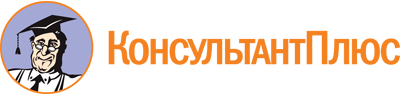 Постановление Правительства Новосибирской области от 27.11.2013 N 524-п
(ред. от 14.02.2024)
"Об утверждении Региональной программы капитального ремонта общего имущества в многоквартирных домах, расположенных на территории Новосибирской области, на 2014 - 2052 годы"Документ предоставлен КонсультантПлюс

www.consultant.ru

Дата сохранения: 05.03.2024
 Список изменяющих документов(в ред. постановлений Правительства Новосибирской областиот 14.07.2014 N 265-п, от 20.07.2015 N 278-п, от 23.11.2015 N 405-п,от 01.12.2015 N 414-п, от 31.05.2016 N 152-п, от 27.09.2016 N 314-п,от 27.12.2016 N 436-п, от 11.05.2017 N 175-п, от 11.10.2017 N 386-п,от 28.04.2018 N 164-п, от 02.10.2018 N 432-п, от 30.10.2018 N 448-п,от 05.02.2019 N 22-п, от 11.06.2019 N 225-п, от 16.12.2019 N 479-п,от 23.06.2020 N 242-п, от 10.11.2020 N 468-п, от 29.06.2021 N 248-п,от 23.11.2021 N 473-п, от 15.06.2022 N 267-п, от 08.11.2022 N 519-п,от 27.12.2022 N 622-п, от 14.06.2023 N 259-п, от 13.11.2023 N 521-п,от 14.02.2024 N 47-п,с изм., внесенными решением Новосибирского областного судаот 18.06.2018 N 3а-75/2018)Список изменяющих документов(в ред. постановлений Правительства Новосибирской областиот 14.07.2014 N 265-п, от 20.07.2015 N 278-п, от 23.11.2015 N 405-п,от 01.12.2015 N 414-п, от 31.05.2016 N 152-п, от 27.09.2016 N 314-п,от 27.12.2016 N 436-п, от 11.05.2017 N 175-п, от 11.10.2017 N 386-п,от 28.04.2018 N 164-п, от 02.10.2018 N 432-п, от 30.10.2018 N 448-п,от 05.02.2019 N 22-п, от 11.06.2019 N 225-п, от 16.12.2019 N 479-п,от 23.06.2020 N 242-п, от 10.11.2020 N 468-п, от 29.06.2021 N 248-п,от 23.11.2021 N 473-п, от 15.06.2022 N 267-п, от 08.11.2022 N 519-п,от 27.12.2022 N 622-п, от 14.06.2023 N 259-п, от 13.11.2023 N 521-п,от 14.02.2024 N 47-п,с изм., внесенными решением Новосибирского областного судаот 18.06.2018 N 3а-75/2018)Наименование ПрограммыРегиональная программа капитального ремонта общего имущества в многоквартирных домах, расположенных на территории Новосибирской области, на 2014 - 2052 годы(в ред. постановлений Правительства Новосибирской области от 27.09.2016 N 314-п, от 08.11.2022 N 519-п)(в ред. постановлений Правительства Новосибирской области от 27.09.2016 N 314-п, от 08.11.2022 N 519-п)Наименование, дата и номер правового акта о разработке ПрограммыЖилищный кодекс Российской Федерации, Закон Новосибирской области от 05.07.2013 N 360-ОЗ "Об организации проведения капитального ремонта общего имущества в многоквартирных домах, расположенных на территории Новосибирской области" (далее - Закон Новосибирской области N 360-ОЗ)Государственный заказчик ПрограммыПравительство Новосибирской областиОсновной разработчик Программыминистерство жилищно-коммунального хозяйства и энергетики Новосибирской области(в ред. постановления Правительства Новосибирской области от 20.07.2015 N 278-п)(в ред. постановления Правительства Новосибирской области от 20.07.2015 N 278-п)Руководитель Программыминистр жилищно-коммунального хозяйства и энергетики Новосибирской области Архипов Д.Н.(в ред. постановлений Правительства Новосибирской области от 20.07.2015 N 278-п, от 28.04.2018 N 164-п, от 05.02.2019 N 22-п)(в ред. постановлений Правительства Новосибирской области от 20.07.2015 N 278-п, от 28.04.2018 N 164-п, от 05.02.2019 N 22-п)Цели и задачи ПрограммыЦель: планирование и организация проведения капитального ремонта общего имущества в многоквартирных домах, расположенных на территории Новосибирской области, планирование предоставления государственной поддержки на проведение капитального ремонта общего имущества в многоквартирных домах за счет средств областного бюджета Новосибирской области.Задачи:1. Обеспечение проведения капитального ремонта всех многоквартирных домов, расположенных на территории Новосибирской области, за исключением многоквартирных домов, указанных в части 2 статьи 10 Закона Новосибирской области N 360-ОЗ.2. Создание безопасных и благоприятных условий проживания граждан.3. Улучшение эксплуатационных характеристик общего имущества(в ред. постановлений Правительства Новосибирской области от 14.07.2014 N 265-п, от 08.11.2022 N 519-п)(в ред. постановлений Правительства Новосибирской области от 14.07.2014 N 265-п, от 08.11.2022 N 519-п)Основные этапы реализации Программы2014 - 2052 годы(в ред. постановлений Правительства Новосибирской области от 27.09.2016 N 314-п, от 08.11.2022 N 519-п)(в ред. постановлений Правительства Новосибирской области от 27.09.2016 N 314-п, от 08.11.2022 N 519-п)Исполнители основных мероприятий Программыминистерство жилищно-коммунального хозяйства и энергетики Новосибирской области, некоммерческая организация - Фонд модернизации и развития жилищно-коммунального хозяйства муниципальных образований Новосибирской области (далее - региональный оператор), органы местного самоуправления муниципальных образований Новосибирской области (далее - органы местного самоуправления), организации, осуществляющие управление многоквартирными домами, товарищества собственников жилья, жилищно-строительные кооперативы, жилищные кооперативы, другие специализированные потребительские кооперативы(в ред. постановлений Правительства Новосибирской области от 14.07.2014 N 265-п, от 20.07.2015 N 278-п)(в ред. постановлений Правительства Новосибирской области от 14.07.2014 N 265-п, от 20.07.2015 N 278-п)Источники финансирования Программысредства собственников помещений в многоквартирных домах путем внесения обязательных ежемесячных взносов на капитальный ремонт общего имущества в многоквартирном доме;средства областного бюджета Новосибирской области в объеме, предусмотренном законом об областном бюджете Новосибирской области на соответствующий год и плановый период;средства местных бюджетов;средства государственной корпорации - Фонда содействия реформированию жилищно-коммунального хозяйства;внебюджетные средства(в ред. постановления Правительства Новосибирской области от 14.07.2014 N 265-п)(в ред. постановления Правительства Новосибирской области от 14.07.2014 N 265-п)Ожидаемые конечные результаты реализации Программыколичество многоквартирных домов, в которых проведен капитальный ремонт, - не менее 11000;общая площадь многоквартирных домов, в которых проведен капитальный ремонт, - не менее 30000,00 тыс. кв. мУправление Программойкоординацию деятельности исполнителей и участников Программы осуществляет управляющий Программой - министерство жилищно-коммунального хозяйства и энергетики Новосибирской области(в ред. постановления Правительства Новосибирской области от 20.07.2015 N 278-п)(в ред. постановления Правительства Новосибирской области от 20.07.2015 N 278-п)Список изменяющих документов(в ред. постановления Правительства Новосибирской областиот 14.02.2024 N 47-п)